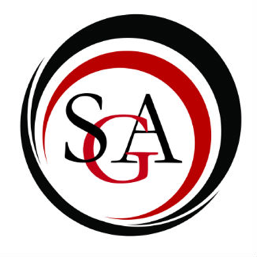 Call to order:  6:03 pmApproval of MinutesSo move: Second: PassesOfficer ReportsPresident: Caroline HutchisonThank you to everyone for being patient and helpful We are doing our own Student Activities Council through SGA. Please join if you are interested.Vice President: Kyle CannonSenators are required to be a part of 2 committees and house of reps is required to be on 1 committee. Please sign up after the meeting.I am currently working on the newsletter.Treasurer: Seung-Ho LeeSGA Balance: $484,233.85COF Balance: $106,641.40COF Report: NRParliamentarian: Tony Mastroianni  I am head of Administration Committee, I want to start looking at bylaws and constitution and I need feedback. Please join if interested.Not next week, but the week after I am looking at having a bylaw meeting. PR Director: NRSecretary: Libby AndersonName tags will be made soon. I am waiting till more members join. Please email me your favorite season once you have read the minutes. Director of Technology: Alyssa OstenIf you catch any mistakes on the website, please let me know. If you need anything put on the board outside Alumni let me know. Committee ReportsUniversity Committee ReportsAcademic Affairs Committee: NRUniversity Senate: We need to make sure we have student representation on all University Committees, if you are interested see Caroline. Student Affairs and Administration committee SAAC: NRAcademic Planning: NRCCSI: NRAdministration: NRAdministration and Elections Committee: Tech committee: The website is getting a whole new design. It looks great and will be changed October 9th. D2L is also getting changed. Recruitment: NRHouse of RepresentativesACDA: We had a successful cookout on Saturday. We are working with the Ithaca chapter to arrange a trip. BSU: They did elections and they have new people on their E-board.Community Service Club: Computer Science Club:We are thinking about doing a project with COF. COF is very paper based, so we are looking into creating a web application for them. Geoscience Club:We had a campus litter pickup today.We will be helping with a recycling program on campus. We have stargazing at Cherry Springs this Friday.We are doing a hiking and camping trip on the 22nd. History: We are taking a trip to DC and funding it all by ourselves.We are doing a bake sale this month, painting rocks, and doing a pumpkin painting. HSSGA: NRHydroponics:International Student Organization:Men for Progress: Panhel: AST is doing Trash your Insecurities in Lower this week.Panhellenic Recruitment is this week. Sisters of Sophia:Social Work Club: SVA:Old BusinessNew BusinessMotion to hear the application of Maxim Granville to Represent Geoscience. PassesMotion to hear the application of Lynley Decker to Represent E-Sports Club. PassesMotion to hear the application of Shyonna Williams to Represent Sisters of Sophia. PassesMotion to hear the application of Shannon Pizzirasso to be a Senator. PassesMotion to appoint Katelyn Blake to the position of PR Director.PassesSenator CommentsWelcome new Reps and Senators.Go Mounties!Faculty Representative (Dr. Ranney) Congrats to all the new Reps and Senators. Faculty Advisor (Frank C.)Homecoming parade is October 20th, please talk to your organizations and get floats. AnnouncementsToday is September 11th, remember what happened today.Public Q & ANoneAdjournment 6:22So move: KyleSecond: AlyssaPasses